НАРОДНЫЙ ДРУЖИННИК ОБЯЗАН:●знать и соблюдать требования законодательных и иных нормативных правовых актов в сфере охраны общественного порядка;●при объявлении сбора народной дружины прибывать к месту сбора в установленном порядке;●соблюдать права и законные интересы граждан, общественных объединений, религиозных и иных организаций;●принимать меры по предотвращению и пресечению правонарушений;●выполнять требования сотрудников полиции, не противоречащие законодательству Российской Федерации;●оказывать первую помощь гражданам при несчастных случаях, травмах, отравлениях и других состояниях и заболеваниях, угрожающих их жизни и здоровью, при наличии соответствующей подготовки и (или) навыков;●иметь при себе и предъявлять гражданам, к которым обращено требование о прекращении противоправного деяния, удостоверение установленного образца.Запрещается использование удостоверения дружинника и (или) отличительной символики во время, не связанное с выполнением возложенных на дружинника обязанностейДРУЖИННИК, для выполнения своих обязанностей тебе предоставляется ПРАВО:■ требовать от граждан и должностных лиц прекратить противоправные деяния;■ принимать меры по охране места происшествия, а также по обеспечению сохранности вещественных доказательств совершения правонарушения с последующей передачей их сотрудникам полиции;■ оказывать содействие сотрудникам полиции при выполнении возложенных на них Федеральным законом от 07.02.2011 г. № 3-ФЗ «О полиции» обязанностей в сфере охраны общественного порядка;■ применять физическую силу в случаях и порядке, предусмотренных Федеральным законом от 02.04.2014 г. № 44-ФЗ «Об участии граждан в охране общественного порядка»;■ осуществлять иные права, предусмотренные Федеральным законом от 02.04.2014 г. № 44-ФЗ «Об участии граждан в охране общественного порядка»         Народные дружины могут участвовать в охране общественного порядка только после внесения их в Региональный реестр народных дружин и общественных объединений правоохранительной направленности.Народные дружинники могут привлекаться к участию в охране общественного порядка только совместно с сотрудниками полицииПамятканародному дружиннику(права, обязанности и ответственность)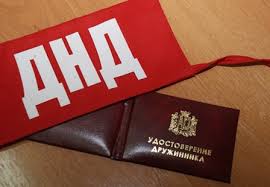 Кировский район2017 г.ДРУЖИННИК,Возложенные на тебя обязанности ты можешь выполнять по указанию командира (начальника штаба) дружины путём:▲ патрулирования, рейдов, выставления постов на улицах, площадях, в парках и других общественных местах в соответствии с утвержденными планами и графиками совместной работы;▲ проведения профилактической работы с лицами, склонными к совершению правонарушений, воспитательной работы с несовершеннолетними правонарушителями, бесед с их родителями и близкими родственниками;▲ использования средств массовой информации в целях профилактики правонарушений и воздействия на лиц, их совершающих;▲ приема сообщений и иной информации о правонарушениях и событиях, угрожающих личной и общественной безопасности, немедленного информирования о них уполномоченных государственных органов, а также граждан;▲ выявления обстоятельств, способствующих совершению правонарушений, принятия в пределах своих полномочии мер по устранению названных обстоятельств, предупреждению и пресечению правонарушений;▲ пропаганды правовых знаний среди населения;▲ использования иных форм, не противоречащих законодательству Российской ФедерацииДРУЖИННИК,помни, что твои законные требования обязательны для исполнения гражданами и должностными лицами Российской Федерации, иностранными гражданами и лицами без гражданстваНеисполнение законных требований народного дружинника и совершение действий, препятствующих исполнению возложенных на него обязанностей, влекут за собой ответственность, установленную законодательством.Согласно законодательству дружинник не несет ответственности за вред, причиненный при задержании лица, совершившего преступление, в состоянии необходимой обороны, в случае крайней необходимости, если при этом не было допущено превышения, соответственно, мер, необходимых для задержания лица, совершившего преступление, пределов необходимой обороны и пределов крайней необходимости.Народный дружинник при исполнении возложенных на него обязанностей руководствуется только законом и находится под защитой государства.При получении указаний, противоречащих закону, народный дружинник обязан руководствоваться законом.Посягательство на жизнь, здоровье и достоинство народного дружинника при исполнении им обязанностей по охране общественного порядка влечет ответственность, установленную законодательством Российской ФедерацииОТВЕТСТВЕННОСТЬ НАРОДНЫХ ДРУЖИННИКОВ:♦ За противоправные действия народные дружинники несут ответственность, установленную законодательством Российской Федерации.♦ Действия народных дружинников, нарушающие права и законные интересы граждан, общественных объединений, религиозных и иных организаций, могут быть обжалованы в порядке, установленном законодательством Российской Федерации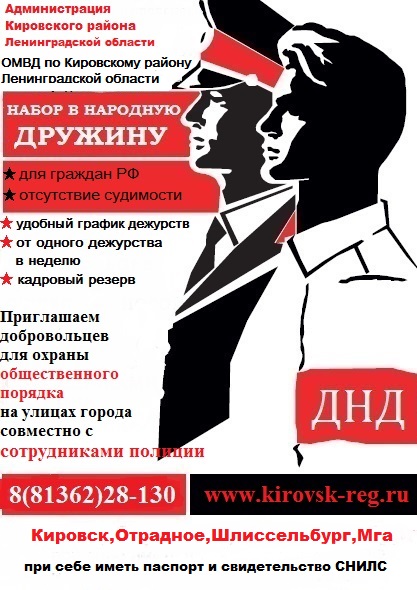 